Maryland State Athletic Commission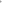 Meeting Agenda March 20, 2024Call to Order by Chairman David J. NormanPublic Attendance - COMAR 09.01.11.03 http ://www.dsd.state.md.us/comar/comarhtml/09/09.01.11.03.ht Public Attendance.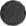 The public is invited to attend and observe any open session of the unit within the Department.Except in instances when the unit expressly invites public testimony, questions, comments, or other forms of public participation, or when public participation is otherwise authorized by law, a member of the public attending an open session may not actively participate in the session.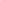 Approval of Commission MinutesChairman's ReportExecutive Director's Reporto Association of Boxing Commission Training for MMA Officials slated to be held May 11th, 2024.o Bill Clancy being honored with the Presidential Lifetime Achievement Award March 22nd.o Recap of Jeter showo Cutoff for substitute opponents 78 hours prior to the show (12 noon on the Wednesday prior) due to lab and medical turn-around times.  Review of Commission-Sanctioned Eventso Jeter Promotions Boxing, February 24th , 2024, BaltimoreProfessional Wrestling, F1ght Club, February 25th, CheverlyProfessional Wrestling, MCW, March 2nd, GalenaProfessional Wrestling, CZW, March 3rd, Havre de GraceProfessional Wrestling, CZW, March 9th, BaltimoreProfessional Wrestling, MCW, March 9th, JoppaProfessional Wrestling, Pay your Dues, March 15th, HalethorpeProfessional Wrestling, ACW, March 17th, Glen BurnieUpcoming eventsProfessional MMA, Shogun Fights 27, March 30th, BaltimoreProfessional Wrestling, AWA, March 30, WaldorfProfessional Wrestling, Micro, All-Stars, April 2nd, BaltimoreProfessional Wrestling, Micro, All-Stars, April 3rd, PerryvilleProfessional Wrestling, EWA, April 13th, Bel AirProfessional Wrestling, MCW, April 13th, FrederickNew Business John Rallo Advertising as Promotions (MMA)Skylar Ward Advertising as Dwarfinators (Wrestling)No Xcuse Promotions Lamont Roach (Boxing)Discussion led by Commission Jones regarding Promoter License Renewal.Public CommentAdjournmentA portion of this meeting may be closed pursuant to the General ProvisionsArticle Annotated Code of Maryland, §3-305(b)Google Meet Call-In Information to Enter Meeting: Conferencing: meet.google.com/fot-ieww-zwg Telephone: (US)+1-615-640-0148; PIN: 803 072 200#